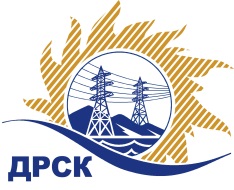 Акционерное Общество«Дальневосточная распределительная сетевая  компания»ПРОТОКОЛ № 221/УР-РЗакупочной комиссии по запросу предложений в электронной форме с участием только субъектов МСП на право заключения договора на выполнение работ «Капитальный ремонт ВЛ 6-10 кВ СП ЦЭС, филиал ХЭС» (закупка 45.1 раздела 1.1. ГКПЗ 2019 г.)СПОСОБ И ПРЕДМЕТ ЗАКУПКИ: запрос предложений в электронной форме с участием только субъектов МСП на право заключения договора на выполнение работ «Капитальный ремонт ВЛ 6-10 кВ СП ЦЭС, филиал ХЭС» (закупка 45.1 раздела 1.1. ГКПЗ 2019 г.).КОЛИЧЕСТВО ПОДАННЫХ ЗАЯВОК НА УЧАСТИЕ В ЗАКУПКЕ: 3 (три) заявки.КОЛИЧЕСТВО ОТКЛОНЕННЫХ ЗАЯВОК: 0 (ноль) заявок.ВОПРОСЫ, ВЫНОСИМЫЕ НА РАССМОТРЕНИЕ ЗАКУПОЧНОЙ КОМИССИИ: О рассмотрении результатов оценки первых частей заявок О признании заявок соответствующими условиям Документации о закупке по результатам рассмотрения первых частей заявокРЕШИЛИ:По вопросу № 1Признать объем полученной информации достаточным для принятия решения.Принять к рассмотрению первые части заявок следующих участников:По вопросу № 2Признать первые части заявок следующих Участников:24470, 24486, 24488удовлетворяющими по существу условиям Документации о закупке и принять их к дальнейшему рассмотрению. Секретарь Закупочной комиссии 1 уровня  		                                        М.Г.ЕлисееваЧувашова О.В.(416-2) 397-242г.  Благовещенск«18» февраля 2019№ п/пИдентификационный номер УчастникаДата и время регистрации заявки2447022.01.2019 01:322448622.01.2019 03:472448822.01.2019 04:26№ п/пИдентификационный номер УчастникаДата и время регистрации заявки2447022.01.2019 01:322448622.01.2019 03:472448822.01.2019 04:26